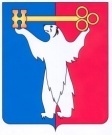 АДМИНИСТРАЦИЯ ГОРОДА НОРИЛЬСКАКРАСНОЯРСКОГО КРАЯРАСПОРЯЖЕНИЕ16.07.2019                                              г. Норильск                                              № 3811О внесении изменений в распоряжение Администрации города Норильска от 01.09.2016 № 4460  В целях урегулирования отдельных вопросов, а также в связи с кадровыми изменениями, Внести    в    состав    межведомственной    комиссии    по    вопросам демографии, семьи и детства, утвержденный распоряжением Администрации города Норильска от 01.09.2016 № 4460 (далее- Комиссия), следующие изменения:1.1. Вывести из состава Комиссии Никитич Марию Николаевну.1.2. Ввести   в   состав   Комиссии   Юрову   Маргариту   Сергеевну   -   главного специалиста - пресс - секретаря отдела пресс-службы Управления общественных связей Администрации города Норильска, в качестве члена Комиссии.Наименование    должности    члена    Комиссии    Лосевой    Юлии Анатольевны изложить в следующей редакции:«начальник    отдела    молодежной    политики    Управления    по    спорту Администрации города Норильска».Разместить настоящее   распоряжение на официальном сайте муниципального образования город Норильск.Глава города Норильска		                                                              Р.В. Ахметчин